ПРОЕКТ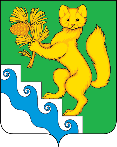 АДМИНИСТРАЦИЯ БОГУЧАНСКОГО РАЙОНАПОСТАНОВЛЕНИЕ           2023                                      с. Богучаны                                         №                                  Об утверждении административного регламента  по предоставлению муниципальной услуги  «Выдача разрешения на строительство объекта капитального строительства, в том числе внесение изменений в разрешение на строительство объекта капитального строительства и внесение изменений в разрешение на строительство объекта капитального строительства в связи продлением срока действия такого разрешения» на территории Богучанского района Красноярского краяВ соответствии с Градостроительным кодексом Российской Федерации от 29.12.2004 г. №190-ФЗ, Федеральным законом от 06.10.2003 № 131-ФЗ «Об общих принципах организации местного самоуправления в Российской Федерации», Федеральным законом от 27.07.2010 г. № 210-ФЗ «Об организации предоставления государственных и муниципальных услуг», постановлением администрации Богучанского района от 19.11.2010 г. № 1665-п «Об утверждении Порядка разработки и утверждения администрацией Богучанского района административных регламентов предоставления муниципальных услуг», руководствуясь ст. 7, 43, 47 Уставом Богучанского района Красноярского края ПОСТАНОВЛЯЮ: 1. Утвердить  административный регламент по предоставлению муниципальной услуги «Выдача разрешения на строительство объекта капитального строительства, в том числе внесение изменений в разрешение на строительство объекта капитального строительства и внесение изменений в разрешение на строительство объекта капитального строительства в связи продлением срока действия такого разрешения», согласно приложению.2. Признать утратившим силу:- постановление администрации Богучанского района от 30.03.2020 №340-п «Об утверждении административного регламента предоставления муниципальной услуги «Подготовка и выдача разрешений на строительство»;- постановление администрации Богучанского района от 08.10.2021 №833-п «О внесении изменений в постановление администрации Богучанского района от 30.03.2020 №340-п «Об утверждении административного регламента по предоставлению муниципальной услуги «Подготовка и выдача разрешений на строительство»;- постановление администрации Богучанского района от 21.01.2022 №37-п «О внесении изменений в постановление администрации Богучанского района от 30.03.2020 №340-п «Об утверждении административного регламента по  предоставлению муниципальной услуги «Подготовка и выдача разрешений на строительство»;- постановление администрации Богучанского района от 27.06.2022 №556-п «О внесении изменений в постановление администрации Богучанского района от 30.03.2020 №340-п «Об утверждении административного регламента по  предоставлению муниципальной услуги «Подготовка и выдача разрешений на строительство»;- постановление администрации Богучанского района от 29.04.2020 №453-п «Об утверждении административного регламента по предоставлению муниципальной услуги «Внесение изменений в разрешение на строительство».3. Опубликовать настоящее постановление в Официальном вестнике Богучанского района и на официальном сайте муниципального образования Богучанский район в сети «Интернет».4. Контроль за исполнением настоящего постановления возложить на Первого заместителя Главы Богучанского района В.М. Любима.5. Постановление вступает в силу со дня, следующего за днем его опубликования.Глава Богучанского района	                                                             А.С. Медведев